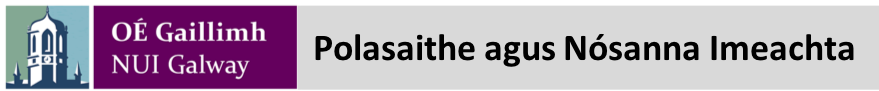 Cód:  			Aguisín mar thaca le QA616Teideal:		Cód Iompair na Mac Léinn, OÉ Gaillimh – AGUISÍN 2Leagan:			1.0Dáta faofa:	Le dearbhúDáta Athbhreithnithe:	Dáta faofa móide 24 míForas Faofa:		An Chomhairle AcadúilAguisín 2Fógra Achomhairc i leith Cinneadh ó Choiste Araíonachta na hOllscoile / Oifigeach Araíonachta / Údarás AinmnitheBa chóir Cód Iompair na Mac Léinn, OÉ Gaillimh a léamh ina iomláine sula gcomhlánófar an fhoirm seo, le haird ar leith ar Mhír 9. An Próiseas Achomhairc.Comhlánaigh Cuid 1 agus Cuid 2 den fhoirm seo le do thoil.Ba chóir an fhoirm (Cuid 1 agus Cuid 2) a chomhlánú go leictreonach nó i scríbhinn i mBLOCLITREACHA.Ba chóir an fhoirm chomhlánaithe a chur chuig Rúnaí an Bhoird Achomhairc (disciplineappeal@nuigalway.ie).Cuid 1 (chun críocha riaracháin amháin)Ainm(neacha) agus sonraí teagmhála an Achomharcóra/na nAchomharcóirí (cuir línte breise/leathanach breise isteach má tá níos mó ná Achomharcóir amháin ann)Cuid 1 (chun críocha riaracháin amháin)Ainm(neacha) agus sonraí teagmhála an Achomharcóra/na nAchomharcóirí (cuir línte breise/leathanach breise isteach má tá níos mó ná Achomharcóir amháin ann)CéadainmSloinneUimhir theileafóinSeoladh ríomhphoistSeoladh poist do chomhfhreagras a bhaineann le gearánUimhir Aitheantais foirne/mic léinn (más ábhartha)An é/í an t-achomharcóir Gearánach nó Freagróir an bhunghearáin?Gearánach                                       ☐                                                                                                Freagróir                                          ☐     Cuid 2Ainm(neacha) an Achomharcóra/na nAchomharcóirí (cuir línte breise/leathanach breise isteach más gá má tá níos mó ná Achomharcóir amháin ann)Cuid 2Ainm(neacha) an Achomharcóra/na nAchomharcóirí (cuir línte breise/leathanach breise isteach más gá má tá níos mó ná Achomharcóir amháin ann)CéadainmSloinneFoireann/mac léinn/eile (más eile, sonraigh le do thoil)Nótaí MíniúcháinFéadfaidh an Gearánach nó an Freagróir achomharc a dhéanamh i gcoinne cinnidh ó Choiste Araíonachta na hOllscoile nó ón Oifigeach Araíonachta nó ón Údarás Ainmnithe.Féadfaidh an Freagróir achomharc a dhéanamh i gcoinne cinnidh ón Oifigeach Araíonachta ar fhorais an smachtbhanna a cuireadh i bhfeidhm agus/nó an chinnidh a rinneadh. Féadfar achomharc a dhéanamh i gcoinne an phionóis a gearradh ar fhorais neamhrialtacht a bheith ann maidir le nós imeachta ábhartha a chuaigh i bhfeidhm go follasach ar an toradh nó go bhfuil faisnéis ábhartha nua ar fáil, nach raibh ceann de na páirtithe in ann a sholáthar, ar chúiseanna bailí, nuair a bhí an t-ábhar ann á fhiosrú agus a mbeadh tionchar suntasach aige ar an toradh. Sonraí an AchomhaircSonraí an AchomhaircAn mbaineann an t-achomharc le torthaí an Choiste Araíonachta/Oifigigh Araíonachta, nó an smachtbhanna a eisíodh, nó iad araon.Smachtbhanna amháin                                                                                                                                       Toradh agus smachtbhanna                                                                                                                               Cad iad na forais a bhfuil an tAchomharcóir ag brath orthu agus é/í ag déanamh an achomhairc?Neamhrialtacht a bheith ann maidir le nós imeachta ábhartha                                                                                                      Faisnéis ábhartha nua                                                                                                                Déan cur síos ar an neamhrialtacht a bhaineann leis an nós imeachta ar leith, mar a bhaineann sé leis an gCód Iompair, más ann.An bhfuil éisteacht á lorg ag an Achomharcóir (Tá/Níl)?Tabhair faoi deara go gcinnfidh an Bord Achomhairc an bhfuil gá le héisteacht nua ar an ábhar nó nach bhfuil.Cad iad na forais a bhfuil gá le héisteacht nó a bhfuil údar léi ar bhealach eile?An bhfuil fianaise nua le cur i láthair ag éisteacht (Tá/Níl)?Cad é an cineál fianaise nua? (Ceangail fianaise nua mar aguisín ar leith leis an bhfoirm seo)Cad iad na cúiseanna nár tarraingíodh aird an Choiste Araíonachta/ an Oifigigh Araíonachta orthu roimhe seo?Dearbhú an Achomharcóra/na nAchomharcóirí agus Síniú (cuir línte breise/leathanach breise isteach más gá má tá níos mó ná gearánach amháin ann)Dearbhú an Achomharcóra/na nAchomharcóirí agus Síniú (cuir línte breise/leathanach breise isteach más gá má tá níos mó ná gearánach amháin ann)Dearbhaím go bhfuil an fhaisnéis a chuirtear i láthair anseo agus na ráitis a rinneadh fíor, chomh fada agus is eol dom.Dearbhaím go bhfuil an fhaisnéis a chuirtear i láthair anseo agus na ráitis a rinneadh fíor, chomh fada agus is eol dom.Síniú an Achomharcóra/na nAchomharcóiríDáta ar cuireadh an t-achomharc isteach